Touching Spirit Bear Character BookletCreate a booklet using a single piece of paper (see Ms. Nielsen’s example). Make sure the booklet uses color and creativity. I want it to look nice!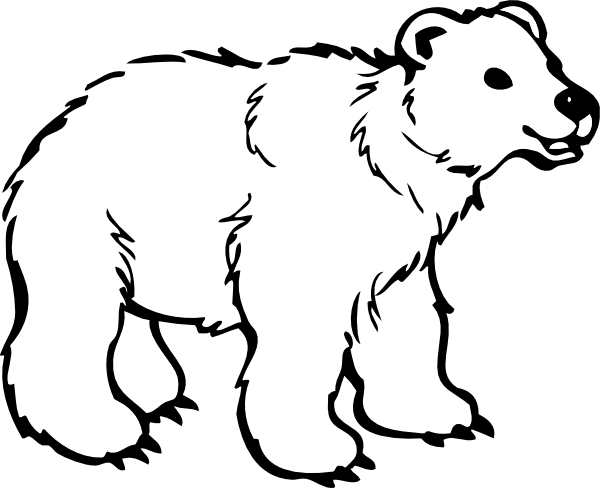 You will need the following things in your booklet: Front Cover needs: Title “Touching Spirit Bear: Character Book” Your first and last name Class Period Each page needs: Character name Drawing of a character  4 character traits MUST include the following characters: Cole Garvey Edwin Peter Driscal  Choose two of the following characters to complete your booklet: Cole’s Mom Cole’s Dad Spirit Bear Rosey the Nurse Peter’s Lawyer Touching Spirit Bear Character BookletCreate a booklet using a single piece of paper (see Ms. Nielsen’s example). Make sure the booklet uses color and creativity. I want it to look nice!You will need the following things in your booklet: Front Cover needs: Title “Touching Spirit Bear: Character Book” Your first and last name Class Period Each page needs: Character name Drawing of a character  4 character traits MUST include the following characters: Cole Garvey Edwin Peter Driscal  Choose two of the following characters to complete your booklet: Cole’s Mom Cole’s Dad Spirit Bear Rosey the Nurse Peter’s Lawyer 